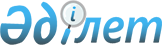 Сарыағаш аудандық мәслихатының 2018 жылғы 28 желтоқсандағы № 33-325-VI "2019-2021 жылдарға арналған қала, кент және ауылдық округтердің бюджеттері туралы" шешіміне өзгерістер енгізу туралы
					
			Мерзімі біткен
			
			
		
					Түркістан облысы Сарыағаш аудандық мәслихатының 2019 жылғы 30 қыркүйектегі № 43-406-VI шешiмi. Түркістан облысының Әдiлет департаментiнде 2019 жылғы 10 қазанда № 5205 болып тiркелдi. Мерзімі өткендіктен қолданыс тоқтатылды
      Қазақстан Республикасының 2008 жылғы 4 желтоқсандағы Бюджет кодексінің 109-1 бабының 4 тармағына, "Қазақстан Республикасындағы жергілікті мемлекеттік басқару және өзін-өзі басқару туралы" Қазақстан Республикасының 2001 жылғы 23 қаңтардағы Заңының 6-бабының 2-7 тармағына және Сарыағаш аудандық мәслихатының 2019 жылғы 24 қыркүйектегі № 42-395-VI "Сарыағаш аудандық мәслихатының 2018 жылғы 21 желтоқсандағы № 32-308-VI "2019-2021 жылдарға арналған аудандық бюджет туралы" шешіміне өзгерістер енгізу туралы" Нормативтік құқықтық актілерді мемлекеттік тіркеу тізілімінде № 5189 тіркелген шешіміне сәйкес, Сарыағаш аудандық мәслихаты ШЕШІМ ҚАБЫЛДАДЫ:
      1. Сарыағаш аудандық мәслихатының 2018 жылғы 28 желтоқсандағы № 33-325-VI "2019-2021 жылдарға арналған қала, кент және ауылдық округтердің бюджеттері туралы" (Нормативтік құқықтық актілерді мемлекеттік тіркеу тізілімінде 4883 нөмірімен тіркелген, 2019 жылғы 18 қаңтарда "Сарыағаш" газетінде және 2019 жылғы 30 қаңтарда Қазақстан Республикасының нормативтік құқықтық актілерінің эталондық бақылау банкінде электронды түрде жарияланған) шешіміне мынадай өзгерістер енгізілсін:
      1-13 тармақтар мынадай редакцияда жазылсын:
      1. Сарыағаш қаласының 2019-2021 жылдарға арналған бюджеті 1, 2 және 3-қосымшаларға сәйкес, оның ішінде 2019 жылға мынадай көлемде бекiтiлсiн:
      1) кiрiстер – 2 151 832 мың теңге:
      салықтық түсiмдер – 252 806 мың теңге;
      салықтық емес түсiмдер – 6 250 мың теңге;
      негiзгi капиталды сатудан түсетiн түсiмдер – 0;
      трансферттердiң түсiмдерi – 1 892 776 мың теңге;
      2) шығындар – 2 154 845 мың теңге;
      3) таза бюджеттiк кредиттеу – 0:
      бюджеттік кредиттер – 0;
      бюджеттік кредиттерді өтеу – 0; 
      4) қаржы активтерімен операциялар бойынша сальдо – 0:
      қаржы активтерін сатып алу – 0;
      мемлекеттік қаржы активтерін сатудан түсетін түсімдер – 0;
      5) бюджет тапшылығы (профициті) – -3 013 мың теңге;
      6) бюджет тапшылығын қаржыландыру (профицитін пайдалану) – 3013 мың теңге:
      қарыздар түсімі – 0;
      қарыздарды өтеу – 0;
      бюджет қаражатының пайдаланылатын қалдықтары – 3 013 мың теңге.
      2. Көктерек кентінің 2019-2021 жылдарға арналған бюджеті 4, 5 және 6-қосымшаларға сәйкес, оның ішінде 2019 жылға мынадай көлемде бекiтiлсiн:
      1) кiрiстер – 179 781 мың теңге:
      салықтық түсiмдер – 24 291 мың теңге;
      салықтық емес түсiмдер – 0;
      негiзгi капиталды сатудан түсетiн түсiмдер – 0;
      трансферттердiң түсiмдерi – 155 490 мың теңге;
      2) шығындар –186 721 мың теңге;
      3) таза бюджеттiк кредиттеу – 0:
      бюджеттік кредиттер – 0;
      бюджеттік кредиттерді өтеу – 0; 
      4) қаржы активтерімен операциялар бойынша сальдо – 0:
      қаржы активтерін сатып алу – 0;
      мемлекеттік қаржы активтерін сатудан түсетін түсімдер – 0;
      5) бюджет тапшылығы (профициті) – - 6 940 мың теңге;
      6) бюджет тапшылығын қаржыландыру (профицитін пайдалану) – 6 940 мың теңге:
      қарыздар түсімі – 0;
      қарыздарды өтеу – 0;
      бюджет қаражатының пайдаланылатын қалдықтары – 6 940 мың теңге.
      3. Жемісті ауылдық округінің 2019-2021 жылдарға арналған бюджеті 7, 8 және 9-қосымшаларға сәйкес, оның ішінде 2019 жылға мынадай көлемде бекiтiлсiн:
      1) кiрiстер – 167 584 мың теңге:
      салықтық түсiмдер –8 073 мың теңге;
      салықтық емес түсiмдер – 0;
      негiзгi капиталды сатудан түсетiн түсiмдер – 0;
      трансферттердiң түсiмдерi – 159 511 мың теңге;
      2) шығындар – 168 671 мың теңге;
      3) таза бюджеттiк кредиттеу – 0:
      бюджеттік кредиттер – 0;
      бюджеттік кредиттерді өтеу – 0; 
      4) қаржы активтерімен операциялар бойынша сальдо – 0:
      қаржы активтерін сатып алу – 0;
      мемлекеттік қаржы активтерін сатудан түсетін түсімдер – 0;
      5) бюджет тапшылығы (профициті) – -1 087 мың теңге;
      6) бюджет тапшылығын қаржыландыру (профицитін пайдалану) – 1 087 мың теңге:
      қарыздар түсімі – 0;
      қарыздарды өтеу – 0;
      бюджет қаражатының пайдаланылатын қалдықтары – 1 087 мың теңге.
      4. Қызылжар ауылдық округінің 2019-2021 жылдарға арналған бюджеті 10, 11 және 12-қосымшаларға сәйкес, оның ішінде 2019 жылға мынадай көлемде бекiтiлсiн:
      1) кiрiстер – 291 446 мың теңге:
      салықтық түсiмдер – 8 546 мың теңге;
      салықтық емес түсiмдер – 0;
      негiзгi капиталды сатудан түсетiн түсiмдер – 0;
      трансферттердiң түсiмдерi – 282 900 мың теңге;
      2) шығындар – 293 448 мың теңге;
      3) таза бюджеттiк кредиттеу – 0:
      бюджеттік кредиттер – 0;
      бюджеттік кредиттерді өтеу – 0;
      4) қаржы активтерімен операциялар бойынша сальдо – 0:
      қаржы активтерін сатып алу – 0;
      мемлекеттік қаржы активтерін сатудан түсетін түсімдер – 0;
      5) бюджет тапшылығы (профициті) – -2 002 мың теңге;
      6) бюджет тапшылығын қаржыландыру (профицитін пайдалану) – 2 002 мың теңге:
      қарыздар түсімі – 0;
      қарыздарды өтеу – 0;
      бюджет қаражатының пайдаланылатын қалдықтары – 2 002 мың теңге.
      5. Дарбаза ауылдық округінің 2019-2021 жылдарға арналған бюджеті 13, 14 және 15-қосымшаларға сәйкес, оның ішінде 2019 жылға мынадай көлемде бекiтiлсiн:
      1) кiрiстер – 147 379 мың теңге:
      салықтық түсiмдер – 12 014 мың теңге;
      салықтық емес түсiмдер – 757 мың теңге;
      негiзгi капиталды сатудан түсетiн түсiмдер – 0;
      трансферттердiң түсiмдерi – 134 608 мың теңге;
      2) шығындар – 148 485 мың теңге;
      3) таза бюджеттiк кредиттеу – 0:
      бюджеттік кредиттер – 0;
      бюджеттік кредиттерді өтеу – 0; 
      4) қаржы активтерімен операциялар бойынша сальдо – 0:
      қаржы активтерін сатып алу – 0;
      мемлекеттік қаржы активтерін сатудан түсетін түсімдер – 0;
      5) бюджет тапшылығы (профициті) – -1 106 мың теңге;
      6) бюджет тапшылығын қаржыландыру (профицитін пайдалану) – 1 106 мың теңге:
      қарыздар түсімі – 0;
      қарыздарды өтеу – 0;
      бюджет қаражатының пайдаланылатын қалдықтары – 1 106 мың теңге.
      6. Жібек жолы ауылдық округінің 2019-2021 жылдарға арналған бюджеті 16, 17 және 18-қосымшаларға сәйкес, оның ішінде 2019 жылға мынадай көлемде бекiтiлсiн:
      1) кiрiстер – 578 649 мың теңге:
      салықтық түсiмдер – 33 797 мың теңге;
      салықтық емес түсiмдер – 808 мың теңге;
      негiзгi капиталды сатудан түсетiн түсiмдер – 0;
      трансферттердiң түсiмдерi – 544 044 мың теңге;
      2) шығындар – 590 361 мың теңге;
      3) таза бюджеттiк кредиттеу – 0:
      бюджеттік кредиттер – 0;
      бюджеттік кредиттерді өтеу – 0; 
      4) қаржы активтерімен операциялар бойынша сальдо – 0:
      қаржы активтерін сатып алу – 0;
      мемлекеттік қаржы активтерін сатудан түсетін түсімдер – 0;
      5) бюджет тапшылығы (профициті) – -11 712 мың теңге;
      6) бюджет тапшылығын қаржыландыру (профицитін пайдалану) – 11 712 мың теңге:
      қарыздар түсімі – 0;
      қарыздарды өтеу – 0;
      бюджет қаражатының пайдаланылатын қалдықтары – 11 712 мың теңге.
      7. Құркелес ауылдық округінің 2019-2021 жылдарға арналған бюджеті 19, 20 және 21-қосымшаларға сәйкес, оның ішінде 2019 жылға мынадай көлемде бекiтiлсiн:
      1) кiрiстер – 1 109 516 мың теңге:
      салықтық түсiмдер – 49 316 мың теңге;
      салықтық емес түсiмдер – 0;
      негiзгi капиталды сатудан түсетiн түсiмдер – 0;
      трансферттердiң түсiмдерi – 1 060 200 мың теңге;
      2) шығындар – 1 118 708 мың теңге;
      3) таза бюджеттiк кредиттеу – 0:
      бюджеттік кредиттер – 0;
      бюджеттік кредиттерді өтеу – 0; 
      4) қаржы активтерімен операциялар бойынша сальдо – 0:
      қаржы активтерін сатып алу – 0;
      мемлекеттік қаржы активтерін сатудан түсетін түсімдер – 0;
      5) бюджет тапшылығы (профициті) – -9 192 мың теңге;
      6) бюджет тапшылығын қаржыландыру (профицитін пайдалану) – 9 192 мың теңге:
      қарыздар түсімі – 0;
      қарыздарды өтеу – 0;
      бюджет қаражатының пайдаланылатын қалдықтары – 9 192 мың теңге.
      8. Дербісек ауылдық округінің 2019-2021 жылдарға арналған бюджеті 22, 23 және 24-қосымшаларға сәйкес, оның ішінде 2019 жылға мынадай көлемде бекiтiлсiн:
      1) кiрiстер – 445 858 мың теңге:
      салықтық түсiмдер –28 765 мың теңге;
      салықтық емес түсiмдер – 189 мың теңге;
      негiзгi капиталды сатудан түсетiн түсiмдер – 0;
      трансферттердiң түсiмдерi – 416 904 мың теңге;
      2) шығындар – 447 784 мың теңге;
      3) таза бюджеттiк кредиттеу – 0:
      бюджеттік кредиттер – 0;
      бюджеттік кредиттерді өтеу – 0; 
      4) қаржы активтерімен операциялар бойынша сальдо – 0:
      қаржы активтерін сатып алу – 0;
      мемлекеттік қаржы активтерін сатудан түсетін түсімдер – 0;
      5) бюджет тапшылығы (профициті) – -1 926 мың теңге;
      6) бюджет тапшылығын қаржыландыру (профицитін пайдалану) – 1 926 мың теңге:
      қарыздар түсімі – 0;
      қарыздарды өтеу – 0;
      бюджет қаражатының пайдаланылатын қалдықтары – 1 926 мың теңге.
      9. Ақжар ауылдық округінің 2019-2021 жылдарға арналған бюджеті 25, 26 және 27-қосымшаларға сәйкес, оның ішінде 2019 жылға мынадай көлемде бекiтiлсiн:
      1) кiрiстер – 226 209 мың теңге:
      салықтық түсiмдер – 16 776 мың теңге;
      салықтық емес түсiмдер – 0;
      негiзгi капиталды сатудан түсетiн түсiмдер – 0;
      трансферттердiң түсiмдерi – 209 433 мың теңге;
      2) шығындар – 226 918 мың теңге;
      3) таза бюджеттiк кредиттеу – 0:
      бюджеттік кредиттер – 0;
      бюджеттік кредиттерді өтеу – 0; 
      4) қаржы активтерімен операциялар бойынша сальдо – 0:
      қаржы активтерін сатып алу – 0;
      мемлекеттік қаржы активтерін сатудан түсетін түсімдер – 0;
      5) бюджет тапшылығы (профициті) – -709 мың теңге;
      6) бюджет тапшылығын қаржыландыру (профицитін пайдалану) – 709 мың теңге:
      қарыздар түсімі – 0;
      қарыздарды өтеу – 0;
      бюджет қаражатының пайдаланылатын қалдықтары – 709 мың теңге.
      10. Қабланбек ауылдық округінің 2019-2021 жылдарға арналған бюджеті 28, 29 және 30-қосымшаларға сәйкес, оның ішінде 2019 жылға мынадай көлемде бекiтiлсiн:
      1) кiрiстер – 671 644 мың теңге:
      салықтық түсiмдер – 34 380 мың теңге;
      салықтық емес түсiмдер – 0;
      негiзгi капиталды сатудан түсетiн түсiмдер – 0;
      трансферттердiң түсiмдерi – 637 264 мың теңге;
      2) шығындар – 675 249 мың теңге;
      3) таза бюджеттiк кредиттеу – 0:
      бюджеттік кредиттер – 0;
      бюджеттік кредиттерді өтеу – 0; 
      4) қаржы активтерімен операциялар бойынша сальдо – 0:
      қаржы активтерін сатып алу – 0;
      мемлекеттік қаржы активтерін сатудан түсетін түсімдер – 0;
      5) бюджет тапшылығы (профициті) – -3 605 мың теңге;
      6) бюджет тапшылығын қаржыландыру (профицитін пайдалану) – 3 605 мың теңге:
      қарыздар түсімі – 0;
      қарыздарды өтеу – 0;
      бюджет қаражатының пайдаланылатын қалдықтары – 3 605 мың теңге.
      11. Тегісшіл ауылдық округінің 2019-2021 жылдарға арналған бюджеті 31, 32 және 33-қосымшаларға сәйкес, оның ішінде 2019 жылға мынадай көлемде бекiтiлсiн:
      1) кiрiстер – 251 553 мың теңге:
      салықтық түсiмдер – 8 912 мың теңге;
      салықтық емес түсiмдер – 0;
      негiзгi капиталды сатудан түсетiн түсiмдер – 0;
      трансферттердiң түсiмдерi – 242 641 мың теңге;
      2) шығындар – 253 371 мың теңге;
      3) таза бюджеттiк кредиттеу – 0:
      бюджеттік кредиттер – 0;
      бюджеттік кредиттерді өтеу – 0; 
      4) қаржы активтерімен операциялар бойынша сальдо – 0:
      қаржы активтерін сатып алу – 0;
      мемлекеттік қаржы активтерін сатудан түсетін түсімдер – 0;
      5) бюджет тапшылығы (профициті) – -1 818 мың теңге;
      6) бюджет тапшылығын қаржыландыру (профицитін пайдалану) – 1 818 мың теңге:
      қарыздар түсімі – 0;
      қарыздарды өтеу – 0;
      бюджет қаражатының пайдаланылатын қалдықтары – 1 818 мың теңге.
      12. Жылға ауылдық округінің 2019-2021 жылдарға арналған бюджеті 34, 35 және 36-қосымшаларға сәйкес, оның ішінде 2019 жылға мынадай көлемде бекiтiлсiн:
      1) кiрiстер – 238 433 мың теңге:
      салықтық түсiмдер – 10 010 мың теңге;
      салықтық емес түсiмдер – 0;
      негiзгi капиталды сатудан түсетiн түсiмдер – 0;
      трансферттердiң түсiмдерi – 228 423 мың теңге;
      2) шығындар – 240 823 мың теңге;
      3) таза бюджеттiк кредиттеу – 0:
      бюджеттік кредиттер – 0;
      бюджеттік кредиттерді өтеу – 0; 
      4) қаржы активтерімен операциялар бойынша сальдо – 0:
      қаржы активтерін сатып алу – 0;
      мемлекеттік қаржы активтерін сатудан түсетін түсімдер – 0;
      5) бюджет тапшылығы (профициті) – -2 390 мың теңге;
      6) бюджет тапшылығын қаржыландыру (профицитін пайдалану) – 2 390 мың теңге:
      қарыздар түсімі – 0;
      қарыздарды өтеу – 0;
      бюджет қаражатының пайдаланылатын қалдықтары – 2 390 мың теңге.
      13. Жарты төбе ауылдық округінің 2019-2021 жылдарға арналған бюджеті 37, 38 және 39-қосымшаларға сәйкес, оның ішінде 2019 жылға мынадай көлемде бекiтiлсiн:
      1) кiрiстер – 569 263 мың теңге:
      салықтық түсiмдер – 29 974 мың теңге;
      салықтық емес түсiмдер – 284 мың теңге;
      негiзгi капиталды сатудан түсетiн түсiмдер – 0;
      трансферттердiң түсiмдерi – 539 005 мың теңге;
      2) шығындар – 574 645 мың теңге;
      3) таза бюджеттiк кредиттеу – 0:
      бюджеттік кредиттер – 0;
      бюджеттік кредиттерді өтеу – 0; 
      4) қаржы активтерімен операциялар бойынша сальдо – 0:
      қаржы активтерін сатып алу – 0;
      мемлекеттік қаржы активтерін сатудан түсетін түсімдер – 0;
      5) бюджет тапшылығы (профициті) – -5 382 мың теңге;
      6) бюджет тапшылығын қаржыландыру (профицитін пайдалану) – 5 382 мың теңге:
      қарыздар түсімі – 0;
      қарыздарды өтеу – 0;
      бюджет қаражатының пайдаланылатын қалдықтары – 5 382 мың теңге.
      2. Көрсетілген шешімнің 1, 4, 7, 10, 13, 16, 19, 22, 25, 28, 31, 34, 37 қосымшалары осы шешімнің 1, 2, 3, 4, 5, 6, 7, 8, 9, 10, 11, 12, 13 қосымшаларына сәйкес жаңа редакцияда жазылсын.
      3. "Сарыағаш аудандық маслихат аппараты" мемлекеттік мекемесі Қазақстан Республикасының заңнамасында белгіленген тәртіппен:
      1) осы шешімнің "Қазақстан Республикасы Әділет министрлігі Түркістан облысының Әділет департаменті" Республикалық мемлекеттік мекемесінде мемлекеттік тіркелуін;
      2) ресми жарияланғаннан кейін осы шешімді Сарыағаш аудандық мәслихатының интернет –ресурсына орналастыруын қамтамасыз етсін.
      4. Осы шешім 2019 жылдың 1 қаңтарынан бастап қолданысқа енгізілсін. Сарыағаш қаласының 2019 жылға арналған бюджеті Көктерек кентінің 2019 жылға арналған бюджеті  Жемісті ауылдық округінің 2019 жылға арналған бюджеті  Қызылжар ауылдық округінің 2019 жылға арналған бюджеті Дарбаза ауылдық округінің 2019 жылға арналған бюджеті Жібек жолы ауылдық округінің 2019 жылға арналған бюджеті  Құркелес ауылдық округінің 2019 жылға арналған бюджеті  Дербісек ауылдық округінің 2019 жылға арналған бюджеті  Ақжар ауылдық округінің 2019 жылға арналған бюджеті Қабланбек ауылдық округінің 2019 жылға арналған бюджеті  Тегісшіл ауылдық округінің 2019 жылға арналған бюджеті  Жылға ауылдық округінің 2019 жылға арналған бюджеті Жартытөбе ауылдық округінің 2019 жылға арналған бюджеті 
					© 2012. Қазақстан Республикасы Әділет министрлігінің «Қазақстан Республикасының Заңнама және құқықтық ақпарат институты» ШЖҚ РМК
				
      Аудандық мәслихат

      сессиясының төрағасы

М. Калменов

      Аудандық мәслихат хатшысы

Б. Садықов
Сарыағаш аудандық
мәслихатының 2019 жылғы
30 қыркүйектегі № 43-406-VI
шешіміне 1 қосымшаСарыағаш аудандық
мәслихатының 2018 жылғы
28 желтоқсандағы № 33-325-VI
шешіміне 1 қосымша
Санаты
Санаты
Санаты
Санаты
Санаты
мың теңге
Сыныбы
Сыныбы
Сыныбы
Сыныбы
мың теңге
Ішкі сыныбы
Ішкі сыныбы
Ішкі сыныбы
мың теңге
Атауы
Атауы
мың теңге
1. Кірістер 
1. Кірістер 
2 151 832
1
Салықтық түсімдер
Салықтық түсімдер
252 806
01
Табыс салығы
Табыс салығы
125 663
2
Жеке табыс салығы
Жеке табыс салығы
125 663
04
Меншiкке салынатын салықтар
Меншiкке салынатын салықтар
126 335
1
Мүлiкке салынатын салықтар
Мүлiкке салынатын салықтар
3 600
3
Жер салығы
Жер салығы
20 468
4
Көлiк құралдарына салынатын салық
Көлiк құралдарына салынатын салық
102 267
05
Тауарларға, жұмыстарға және қызметтерге салынатын iшкi салықтар
Тауарларға, жұмыстарға және қызметтерге салынатын iшкi салықтар
808
4
Кәсiпкерлiк және кәсiби қызметтi жүргiзгенi үшiн алынатын алымдар
Кәсiпкерлiк және кәсiби қызметтi жүргiзгенi үшiн алынатын алымдар
808
2
Салықтық емес түсiмдер
Салықтық емес түсiмдер
6 250
04
Мемлекеттік бюджеттен қаржыландырылатын, сондай-ақ Қазақстан Республикасы Ұлттық Банкінің бюджетінен (шығыстар сметасынан) ұсталатын және қаржыландырылатын мемлекеттік мекемелер салатын айыппұлдар, өсімпұлдар, санкциялар, өндіріп алулар
Мемлекеттік бюджеттен қаржыландырылатын, сондай-ақ Қазақстан Республикасы Ұлттық Банкінің бюджетінен (шығыстар сметасынан) ұсталатын және қаржыландырылатын мемлекеттік мекемелер салатын айыппұлдар, өсімпұлдар, санкциялар, өндіріп алулар
6 250
1
Мұнай секторы ұйымдарынан түсетін түсімдерді қоспағанда, мемлекеттік бюджеттен қаржыландырылатын, сондай-ақ Қазақстан Республикасы Ұлттық Банкінің бюджетінен (шығыстар сметасынан) ұсталатын және қаржыландырылатын мемлекеттік мекемелер салатын айыппұлдар, өсімпұлдар, санкциялар, өндіріп алулар
Мұнай секторы ұйымдарынан түсетін түсімдерді қоспағанда, мемлекеттік бюджеттен қаржыландырылатын, сондай-ақ Қазақстан Республикасы Ұлттық Банкінің бюджетінен (шығыстар сметасынан) ұсталатын және қаржыландырылатын мемлекеттік мекемелер салатын айыппұлдар, өсімпұлдар, санкциялар, өндіріп алулар
6 250
3
Негізгі капиталды сатудан түсетін түсімдер
Негізгі капиталды сатудан түсетін түсімдер
0
4
Трансферттердің түсімдері
Трансферттердің түсімдері
1 892 776
02
Мемлекеттік басқарудың жоғары тұрған органдарынан түсетін трансферттер
Мемлекеттік басқарудың жоғары тұрған органдарынан түсетін трансферттер
1 892 776
3
 Аудандардың (облыстық маңызы бар қаланың) бюджетінен трансферттер
 Аудандардың (облыстық маңызы бар қаланың) бюджетінен трансферттер
1 892 776
Функционалдық топ
Функционалдық топ
Функционалдық топ
Функционалдық топ
Функционалдық топ
мың теңге 
Кіші функция
Кіші функция
Кіші функция
Кіші функция
мың теңге 
Бюджеттік бағдарламалардың әкiмшiсi
Бюджеттік бағдарламалардың әкiмшiсi
Бюджеттік бағдарламалардың әкiмшiсi
мың теңге 
Бағдарлама
Бағдарлама
мың теңге 
Атауы
2. Шығындар
2 154 845
01
Жалпы сипаттағы мемлекеттiк қызметтер 
80 508
1
Мемлекеттiк басқарудың жалпы функцияларын орындайтын өкiлдi, атқарушы және басқа органдар
80 508
124
Аудандық маңызы бар қала, ауыл, кент, ауылдық округ әкімінің аппараты 
80 508
001
Аудандық маңызы бар қала, ауыл, кент, ауылдық округ әкімінің қызметін қамтамасыз ету жөніндегі қызметтер
70 308
022
Мемлекеттік органның күрделі шығыстары
10 200
04
Бiлiм беру
1 681 831
1
Мектепке дейiнгi тәрбие және оқыту
1 668 411
124
Аудандық маңызы бар қала, ауыл, кент, ауылдық округ әкімінің аппараты 
1 668 411
004
Мектепке дейінгі тәрбиелеу және оқыту және мектепке дейінгі тәрбиелеу және оқыту ұйымдарында медициналық қызмет көрсетуді ұйымдастыру
1 668 411
2
Бастауыш, негізгі орта және жалпы орта білім беру
13 420
124
Аудандық маңызы бар қала, ауыл, кент, ауылдық округ әкімінің аппараты 
13 420
005
Ауылдық жерлерде оқушыларды жақын жердегі мектепке дейін тегін алып баруды және одан алып қайтуды ұйымдастыру
13 420
07
Тұрғын үй-коммуналдық шаруашылық
392 506
3
Елді-мекендерді көркейту
392 506
124
Аудандық маңызы бар қала, ауыл, кент, ауылдық округ әкімінің аппараты 
392 506
008
Елді мекендердегі көшелерді жарықтандыру
19 000
009
Елді мекендердің санитариясын қамтамасыз ету
88 908
011
Елді мекендерді абаттандыру мен көгалдандыру
284 598
3. Таза бюджеттік кредиттеу
0
Бюджеттік кредиттер
0
Бюджеттік кредиттерді өтеу
0
4. Қаржы активтерімен операциялар бойынша сальдо
0
Қаржы активтерін сатып алу
0
Мемлекеттік қаржы активтерін сатудан түсетін түсімдер
0
5. Бюджет тапшылығы (профициті)
-3 013
6. Бюджет тапшылығын қаржыландыру (профицитін пайдалану)
3 013
Қарыздар түсімі
0
Қарыздарды өтеу
0
Бюджет қаражатының пайдаланылатын қалдықтары
3 013
8
Бюджет қаражатының пайдаланылатын қалдықтары
3 013
01
Бюджет қаражаты қалдықтары
3 013
1
1
Бюджет қаражатының бос қалдықтары
3 013Сарыағаш аудандық
мәслихатының 2019 жылғы
30 қыркүйектегі № 43-406-VI
шешіміне 2 қосымшаСарыағаш аудандық
мәслихатының 2018 жылғы
28 желтоқсандағы № 33-325-VI
шешіміне 4 қосымша
Санаты
Санаты
Санаты
Санаты
Санаты
мың теңге
Сыныбы
Сыныбы
Сыныбы
Сыныбы
мың теңге
Ішкі сыныбы
Ішкі сыныбы
Ішкі сыныбы
мың теңге
Атауы
Атауы
мың теңге
1. Кірістер 
1. Кірістер 
179 781
1
Салықтық түсімдер
Салықтық түсімдер
24 291
01
Табыс салығы
Табыс салығы
17 785
2
Жеке табыс салығы
Жеке табыс салығы
17 785
04
Меншiкке салынатын салықтар
Меншiкке салынатын салықтар
6 355
1
Мүлiкке салынатын салықтар
Мүлiкке салынатын салықтар
204
3
Жер салығы
Жер салығы
1 015
4
Көлiк құралдарына салынатын салық
Көлiк құралдарына салынатын салық
5 136
05
Тауарларға, жұмыстарға және қызметтерге салынатын iшкi салықтар
Тауарларға, жұмыстарға және қызметтерге салынатын iшкi салықтар
151
4
Кәсiпкерлiк және кәсiби қызметтi жүргiзгенi үшiн алынатын алымдар
Кәсiпкерлiк және кәсiби қызметтi жүргiзгенi үшiн алынатын алымдар
151
2
Салықтық емес түсiмдер
Салықтық емес түсiмдер
0
3
Негізгі капиталды сатудан түсетін түсімдер
Негізгі капиталды сатудан түсетін түсімдер
0
4
Трансферттердің түсімдері
Трансферттердің түсімдері
155 490
02
Мемлекеттік басқарудың жоғары тұрған органдарынан түсетін трансферттер
Мемлекеттік басқарудың жоғары тұрған органдарынан түсетін трансферттер
155 490
3
 Аудандардың (облыстық маңызы бар қаланың) бюджетінен трансферттер
 Аудандардың (облыстық маңызы бар қаланың) бюджетінен трансферттер
155 490
Функционалдық топ
Функционалдық топ
Функционалдық топ
Функционалдық топ
Функционалдық топ
мың теңге 
Кіші функция
Кіші функция
Кіші функция
Кіші функция
мың теңге 
Бюджеттік бағдарламалардың әкiмшiсi
Бюджеттік бағдарламалардың әкiмшiсi
Бюджеттік бағдарламалардың әкiмшiсi
мың теңге 
Бағдарлама
Бағдарлама
мың теңге 
Атауы
мың теңге 
2. Шығындар
186 721
01
Жалпы сипаттағы мемлекеттiк қызметтер 
25 973
1
Мемлекеттiк басқарудың жалпы функцияларын орындайтын өкiлдi, атқарушы және басқа органдар
25 973
124
Аудандық маңызы бар қала, ауыл, кент, ауылдық округ әкімінің аппараты 
25 973
001
Аудандық маңызы бар қала, ауыл, кент, ауылдық округ әкімінің қызметін қамтамасыз ету жөніндегі қызметтер
25 973
04
Бiлiм беру
108 892
1
Мектепке дейiнгi тәрбие және оқыту
108 892
124
Аудандық маңызы бар қала, ауыл, кент, ауылдық округ әкімінің аппараты 
108 892
004
Мектепке дейінгі тәрбиелеу және оқыту және мектепке дейінгі тәрбиелеу және оқыту ұйымдарында медициналық қызмет көрсетуді ұйымдастыру
108 892
07
Тұрғын үй-коммуналдық шаруашылық
44 456
3
Елді-мекендерді көркейту
44 456
124
Аудандық маңызы бар қала, ауыл, кент, ауылдық округ әкімінің аппараты 
44 456
008
Елді мекендердегі көшелерді жарықтандыру
1 400
009
Елді мекендердің санитариясын қамтамасыз ету
4 201
011
Елді мекендерді абаттандыру мен көгалдандыру
38 855
3. Таза бюджеттік кредиттеу
0
Бюджеттік кредиттер
0
Бюджеттік кредиттерді өтеу
0
4. Қаржы активтерімен операциялар бойынша сальдо
0
Қаржы активтерін сатып алу
0
Мемлекеттік қаржы активтерін сатудан түсетін түсімдер
0
5. Бюджет тапшылығы (профициті)
-6 940
6. Бюджет тапшылығын қаржыландыру (профицитін пайдалану)
6 940
Қарыздар түсімі
0
Қарыздарды өтеу
0
Бюджет қаражатының пайдаланылатын қалдықтары
6 940
8
Бюджет қаражатының пайдаланылатын қалдықтары
6 940
01
Бюджет қаражаты қалдықтары
6 940
1
1
Бюджет қаражатының бос қалдықтары
6 940Сарыағаш аудандық
мәслихатының 2019 жылғы
30 қыркүйектегі № 43-406-VI
шешіміне 3 қосымшаСарыағаш аудандық
мәслихатының 2018 жылғы
28 желтоқсандағы № 33-325-VI
шешіміне 7 қосымша
Санаты
Санаты
Санаты
Санаты
мың теңге
Сыныбы
Сыныбы
Сыныбы
Ішкі сыныбы
Ішкі сыныбы
Атауы
1. Кірістер 
167 584
1
Салықтық түсімдер
8 073
01
Табыс салығы
2 126
2
Жеке табыс салығы
2 126
04
Меншiкке салынатын салықтар
5 947
1
Мүлiкке салынатын салықтар
113
3
Жер салығы
255
4
Көлiк құралдарына салынатын салық
5 579
2
Салықтық емес түсiмдер
0
3
Негізгі капиталды сатудан түсетін түсімдер
0
4
Трансферттердің түсімдері
159 511
02
Мемлекеттік басқарудың жоғары тұрған органдарынан түсетін трансферттер
159 511
3
 Аудандардың (облыстық маңызы бар қаланың) бюджетінен трансферттер
159 511
Функционалдық топ
Функционалдық топ
Функционалдық топ
Функционалдық топ
Функционалдық топ
мың теңге 
Кіші функция
Кіші функция
Кіші функция
Кіші функция
Бюджеттік бағдарламалардың әкiмшiсi
Бюджеттік бағдарламалардың әкiмшiсi
Бюджеттік бағдарламалардың әкiмшiсi
Бағдарлама
Бағдарлама
Атауы
2. Шығындар
168 671
01
Жалпы сипаттағы мемлекеттiк қызметтер 
25 752
1
Мемлекеттiк басқарудың жалпы функцияларын орындайтын өкiлдi, атқарушы және басқа органдар
25 752
124
Аудандық маңызы бар қала, ауыл, кент, ауылдық округ әкімінің аппараты 
25 752
001
Аудандық маңызы бар қала, ауыл, кент, ауылдық округ әкімінің қызметін қамтамасыз ету жөніндегі қызметтер
25 552
022
Мемлекеттік органның күрделі шығыстары
200
04
Бiлiм беру
127 532
1
Мектепке дейiнгi тәрбие және оқыту
127 532
124
Аудандық маңызы бар қала, ауыл, кент, ауылдық округ әкімінің аппараты 
127 532
004
Мектепке дейінгі тәрбиелеу және оқыту және мектепке дейінгі тәрбиелеу және оқыту ұйымдарында медициналық қызмет көрсетуді ұйымдастыру
127 532
07
Тұрғын үй-коммуналдық шаруашылық
15 387
3
Елді-мекендерді көркейту
15 387
124
Аудандық маңызы бар қала, ауыл, кент, ауылдық округ әкімінің аппараты 
15 387
008
Елді мекендердегі көшелерді жарықтандыру
3 591
009
Елді мекендердің санитариясын қамтамасыз ету
2 706
011
Елді мекендерді абаттандыру мен көгалдандыру
9 090
3. Таза бюджеттік кредиттеу
0
Бюджеттік кредиттер
0
Бюджеттік кредиттерді өтеу
0
4. Қаржы активтерімен операциялар бойынша сальдо
0
Қаржы активтерін сатып алу
0
Мемлекеттік қаржы активтерін сатудан түсетін түсімдер
0
5. Бюджет тапшылығы (профициті)
-1 087
6. Бюджет тапшылығын қаржыландыру (профицитін пайдалану)
1 087
Қарыздар түсімі
0
Қарыздарды өтеу
0
Бюджет қаражатының пайдаланылатын қалдықтары
1 087
8
Бюджет қаражатының пайдаланылатын қалдықтары
Бюджет қаражатының пайдаланылатын қалдықтары
1 087
01
Бюджет қаражаты қалдықтары
Бюджет қаражаты қалдықтары
1 087
1
Бюджет қаражатының бос қалдықтары
Бюджет қаражатының бос қалдықтары
1 087Сарыағаш аудандық
мәслихатының 2019 жылғы
30 қыркүйектегі № 43-406-VI
шешіміне 4 қосымшаСарыағаш аудандық
мәслихатының 2018 жылғы
28 желтоқсандағы № 33-325-VI
шешіміне 10 қосымша
Санаты
Санаты
Санаты
Санаты
Санаты
Санаты
мың теңге
Сыныбы
Сыныбы
Сыныбы
Сыныбы
Сыныбы
мың теңге
Ішкі сыныбы
Ішкі сыныбы
Ішкі сыныбы
Ішкі сыныбы
мың теңге
Атауы
Атауы
Атауы
мың теңге
1. Кірістер 
1. Кірістер 
1. Кірістер 
291 446
1
Салықтық түсімдер
Салықтық түсімдер
Салықтық түсімдер
8 546
01
Табыс салығы
Табыс салығы
Табыс салығы
2 489
2
Жеке табыс салығы
Жеке табыс салығы
Жеке табыс салығы
2 489
04
Меншiкке салынатын салықтар
Меншiкке салынатын салықтар
Меншiкке салынатын салықтар
6 057
1
Мүлiкке салынатын салықтар
Мүлiкке салынатын салықтар
Мүлiкке салынатын салықтар
129
3
Жер салығы
Жер салығы
Жер салығы
480
4
Көлiк құралдарына салынатын салық
Көлiк құралдарына салынатын салық
Көлiк құралдарына салынатын салық
5 448
2
Салықтық емес түсiмдер
Салықтық емес түсiмдер
Салықтық емес түсiмдер
0
3
Негізгі капиталды сатудан түсетін түсімдер
Негізгі капиталды сатудан түсетін түсімдер
Негізгі капиталды сатудан түсетін түсімдер
0
4
Трансферттердің түсімдері
Трансферттердің түсімдері
Трансферттердің түсімдері
282 900
02
Мемлекеттік басқарудың жоғары тұрған органдарынан түсетін трансферттер
Мемлекеттік басқарудың жоғары тұрған органдарынан түсетін трансферттер
Мемлекеттік басқарудың жоғары тұрған органдарынан түсетін трансферттер
282 900
3
 Аудандардың (облыстық маңызы бар қаланың) бюджетінен трансферттер
 Аудандардың (облыстық маңызы бар қаланың) бюджетінен трансферттер
 Аудандардың (облыстық маңызы бар қаланың) бюджетінен трансферттер
282 900
Функционалдық топ
Функционалдық топ
Функционалдық топ
Функционалдық топ
Функционалдық топ
Функционалдық топ
мың теңге 
Кіші функция
Кіші функция
Кіші функция
Кіші функция
Кіші функция
мың теңге 
Бюджеттік бағдарламалардың әкiмшiсi
Бюджеттік бағдарламалардың әкiмшiсi
Бюджеттік бағдарламалардың әкiмшiсi
Бюджеттік бағдарламалардың әкiмшiсi
мың теңге 
Бағдарлама
Бағдарлама
мың теңге 
Атауы
мың теңге 
2. Шығындар
293 448
01
Жалпы сипаттағы мемлекеттiк қызметтер 
24 542
1
Мемлекеттiк басқарудың жалпы функцияларын орындайтын өкiлдi, атқарушы және басқа органдар
24 542
124
124
Аудандық маңызы бар қала, ауыл, кент, ауылдық округ әкімінің аппараты 
24 542
001
Аудандық маңызы бар қала, ауыл, кент, ауылдық округ әкімінің қызметін қамтамасыз ету жөніндегі қызметтер
24 232
022
Мемлекеттік органның күрделі шығыстары
310
04
Бiлiм беру
251 234
1
Мектепке дейiнгi тәрбие және оқыту
251 234
124
124
Аудандық маңызы бар қала, ауыл, кент, ауылдық округ әкімінің аппараты 
251 234
004
Мектепке дейінгі тәрбиелеу және оқыту және мектепке дейінгі тәрбиелеу және оқыту ұйымдарында медициналық қызмет көрсетуді ұйымдастыру
251 234
07
Тұрғын үй-коммуналдық шаруашылық
17 672
3
Елді-мекендерді көркейту
17 672
124
124
Аудандық маңызы бар қала, ауыл, кент, ауылдық округ әкімінің аппараты 
17 672
008
Елді мекендердегі көшелерді жарықтандыру
2 000
009
Елді мекендердің санитариясын қамтамасыз ету
3 820
011
Елді мекендерді абаттандыру мен көгалдандыру
11 852
3. Таза бюджеттік кредиттеу
0
Бюджеттік кредиттер
0
Бюджеттік кредиттерді өтеу
0
4. Қаржы активтерімен операциялар бойынша сальдо
0
Қаржы активтерін сатып алу
0
Мемлекеттік қаржы активтерін сатудан түсетін түсімдер
0
5. Бюджет тапшылығы (профициті)
-2 002
6. Бюджет тапшылығын қаржыландыру (профицитін пайдалану)
2 002
Қарыздар түсімі
0
Қарыздарды өтеу
0
Бюджет қаражатының пайдаланылатын қалдықтары
2 002
8
Бюджет қаражатының пайдаланылатын қалдықтары
Бюджет қаражатының пайдаланылатын қалдықтары
Бюджет қаражатының пайдаланылатын қалдықтары
2 002
01
Бюджет қаражаты қалдықтары
Бюджет қаражаты қалдықтары
Бюджет қаражаты қалдықтары
2 002
1
Бюджет қаражатының бос қалдықтары
Бюджет қаражатының бос қалдықтары
Бюджет қаражатының бос қалдықтары
2 002Сарыағаш аудандық
мәслихатының 2019 жылғы
30 қыркүйектегі № 43-406-VI
шешіміне 5 қосымшаСарыағаш аудандық
мәслихатының 2018 жылғы
28 желтоқсандағы № 33-325-VI
шешіміне 13 қосымша
Санаты
Санаты
Санаты
Санаты
Санаты
мың теңге
Сыныбы
Сыныбы
Сыныбы
Сыныбы
мың теңге
Ішкі сыныбы
Ішкі сыныбы
Ішкі сыныбы
мың теңге
Атауы
мың теңге
1. Кірістер 
147 379
1
Салықтық түсімдер
12 014
01
Табыс салығы
2 322
2
2
Жеке табыс салығы
2 322
04
Меншiкке салынатын салықтар
9 692
1
1
Мүлiкке салынатын салықтар
264
3
3
Жер салығы
590
4
4
Көлiк құралдарына салынатын салық
8 838
2
Салықтық емес түсiмдер
757
04
Мемлекеттік бюджеттен қаржыландырылатын, сондай-ақ Қазақстан Республикасы Ұлттық Банкінің бюджетінен (шығыстар сметасынан) ұсталатын және қаржыландырылатын мемлекеттік мекемелер салатын айыппұлдар, өсімпұлдар, санкциялар, өндіріп алулар
757
1
1
Мұнай секторы ұйымдарынан түсетін түсімдерді қоспағанда, мемлекеттік бюджеттен қаржыландырылатын, сондай-ақ Қазақстан Республикасы Ұлттық Банкінің бюджетінен (шығыстар сметасынан) ұсталатын және қаржыландырылатын мемлекеттік мекемелер салатын айыппұлдар, өсімпұлдар, санкциялар, өндіріп алулар
757
3
Негізгі капиталды сатудан түсетін түсімдер
0
4
Трансферттердің түсімдері
134 608
02
Мемлекеттік басқарудың жоғары тұрған органдарынан түсетін трансферттер
134 608
3
3
 Аудандардың (облыстық маңызы бар қаланың) бюджетінен трансферттер
134 608
Функционалдық топ
Функционалдық топ
Функционалдық топ
Функционалдық топ
Функционалдық топ
мың теңге 
Кіші функция
Кіші функция
Кіші функция
Кіші функция
мың теңге 
Бюджеттік бағдарламалардың әкiмшiсi
Бюджеттік бағдарламалардың әкiмшiсi
Бюджеттік бағдарламалардың әкiмшiсi
мың теңге 
Бағдарлама
Бағдарлама
мың теңге 
Атауы
мың теңге 
2. Шығындар
148 485
01
Жалпы сипаттағы мемлекеттiк қызметтер 
31 615
1
Мемлекеттiк басқарудың жалпы функцияларын орындайтын өкiлдi, атқарушы және басқа органдар
31 615
124
Аудандық маңызы бар қала, ауыл, кент, ауылдық округ әкімінің аппараты 
31 615
001
Аудандық маңызы бар қала, ауыл, кент, ауылдық округ әкімінің қызметін қамтамасыз ету жөніндегі қызметтер
31 352
022
Мемлекеттік органның күрделі шығыстары
263
04
Бiлiм беру
104 673
1
Мектепке дейiнгi тәрбие және оқыту
101 893
124
Аудандық маңызы бар қала, ауыл, кент, ауылдық округ әкімінің аппараты 
101 893
004
Мектепке дейінгі тәрбиелеу және оқыту және мектепке дейінгі тәрбиелеу және оқыту ұйымдарында медициналық қызмет көрсетуді ұйымдастыру
101 893
2
Бастауыш, негізгі орта және жалпы орта білім беру
2 780
124
Аудандық маңызы бар қала, ауыл, кент, ауылдық округ әкімінің аппараты 
2 780
005
Ауылдық жерлерде оқушыларды жақын жердегі мектепке дейін тегін алып баруды және одан алып қайтуды ұйымдастыру
2 780
07
Тұрғын үй-коммуналдық шаруашылық
12 197
3
Елді-мекендерді көркейту
12 197
124
Аудандық маңызы бар қала, ауыл, кент, ауылдық округ әкімінің аппараты 
12 197
008
Елді мекендердегі көшелерді жарықтандыру
3 881
009
Елді мекендердің санитариясын қамтамасыз ету
2 501
011
Елді мекендерді абаттандыру мен көгалдандыру
5 815
3. Таза бюджеттік кредиттеу
0
Бюджеттік кредиттер
0
Бюджеттік кредиттерді өтеу
0
4. Қаржы активтерімен операциялар бойынша сальдо
0
Қаржы активтерін сатып алу
0
Мемлекеттік қаржы активтерін сатудан түсетін түсімдер
0
5. Бюджет тапшылығы (профициті)
-1 106
6. Бюджет тапшылығын қаржыландыру (профицитін пайдалану)
1 106
Қарыздар түсімі
0
Қарыздарды өтеу
0
Бюджет қаражатының пайдаланылатын қалдықтары
1 106
8
Бюджет қаражатының пайдаланылатын қалдықтары
1 106
01
Бюджет қаражаты қалдықтары
1 106
1
1
Бюджет қаражатының бос қалдықтары
1 106Сарыағаш аудандық
мәслихатының 2019 жылғы
30 қыркүйектегі № 43-406-VI
шешіміне 6 қосымшаСарыағаш аудандық
мәслихатының 2018 жылғы
28 желтоқсандағы № 33-325-VI
шешіміне 16 қосымша
Санаты
Санаты
Санаты
Санаты
мың теңге
Сыныбы
Сыныбы
Сыныбы
мың теңге
Ішкі сыныбы
Ішкі сыныбы
мың теңге
Атауы
мың теңге
1. Кірістер 
578 649
1
Салықтық түсімдер
33 797
01
Табыс салығы
10 650
2
Жеке табыс салығы
10 650
04
Меншiкке салынатын салықтар
23 147
1
Мүлiкке салынатын салықтар
401
3
Жер салығы
3 196
4
Көлiк құралдарына салынатын салық
19 550
2
Салықтық емес түсiмдер
808
04
Мемлекеттік бюджеттен қаржыландырылатын, сондай-ақ Қазақстан Республикасы Ұлттық Банкінің бюджетінен (шығыстар сметасынан) ұсталатын және қаржыландырылатын мемлекеттік мекемелер салатын айыппұлдар, өсімпұлдар, санкциялар, өндіріп алулар
808
1
Мұнай секторы ұйымдарынан түсетін түсімдерді қоспағанда, мемлекеттік бюджеттен қаржыландырылатын, сондай-ақ Қазақстан Республикасы Ұлттық Банкінің бюджетінен (шығыстар сметасынан) ұсталатын және қаржыландырылатын мемлекеттік мекемелер салатын айыппұлдар, өсімпұлдар, санкциялар, өндіріп алулар
808
3
Негізгі капиталды сатудан түсетін түсімдер
0
4
Трансферттердің түсімдері
544 044
02
Мемлекеттік басқарудың жоғары тұрған органдарынан түсетін трансферттер
544 044
3
 Аудандардың (облыстық маңызы бар қаланың) бюджетінен трансферттер
544 044
Функционалдық топ
Функционалдық топ
Функционалдық топ
Функционалдық топ
Функционалдық топ
мың теңге 
Кіші функция
Кіші функция
Кіші функция
Кіші функция
мың теңге 
Бюджеттік бағдарламалардың әкiмшiсi
Бюджеттік бағдарламалардың әкiмшiсi
Бюджеттік бағдарламалардың әкiмшiсi
мың теңге 
Бағдарлама
Бағдарлама
мың теңге 
Атауы
мың теңге 
2. Шығындар
590 361
01
Жалпы сипаттағы мемлекеттiк қызметтер 
50 254
1
Мемлекеттiк басқарудың жалпы функцияларын орындайтын өкiлдi, атқарушы және басқа органдар
50 254
124
Аудандық маңызы бар қала, ауыл, кент, ауылдық округ әкімінің аппараты 
50 254
001
Аудандық маңызы бар қала, ауыл, кент, ауылдық округ әкімінің қызметін қамтамасыз ету жөніндегі қызметтер
45 054
022
Мемлекеттік органның күрделі шығыстары
5 200
04
Бiлiм беру
496 735
1
Мектепке дейiнгi тәрбие және оқыту
494 735
124
Аудандық маңызы бар қала, ауыл, кент, ауылдық округ әкімінің аппараты 
494 735
004
Мектепке дейінгі тәрбиелеу және оқыту және мектепке дейінгі тәрбиелеу және оқыту ұйымдарында медициналық қызмет көрсетуді ұйымдастыру
494 735
2
Бастауыш, негізгі орта және жалпы орта білім беру
2 000
124
Аудандық маңызы бар қала, ауыл, кент, ауылдық округ әкімінің аппараты 
2 000
005
Ауылдық жерлерде оқушыларды жақын жердегі мектепке дейін тегін алып баруды және одан алып қайтуды ұйымдастыру
2 000
07
Тұрғын үй-коммуналдық шаруашылық
43 372
3
Елді-мекендерді көркейту
43 372
124
Аудандық маңызы бар қала, ауыл, кент, ауылдық округ әкімінің аппараты 
43 372
008
Елді мекендердегі көшелерді жарықтандыру
10 000
009
Елді мекендердің санитариясын қамтамасыз ету
5 000
011
Елді мекендерді абаттандыру мен көгалдандыру
28 372
3. Таза бюджеттік кредиттеу
0
Бюджеттік кредиттер
0
Бюджеттік кредиттерді өтеу
0
4. Қаржы активтерімен операциялар бойынша сальдо
0
Қаржы активтерін сатып алу
0
Мемлекеттік қаржы активтерін сатудан түсетін түсімдер
0
5. Бюджет тапшылығы (профициті)
-11 712
6. Бюджет тапшылығын қаржыландыру (профицитін пайдалану)
11 712
Қарыздар түсімі
0
Қарыздарды өтеу
0
Бюджет қаражатының пайдаланылатын қалдықтары
11 712
8
Бюджет қаражатының пайдаланылатын қалдықтары
11 712
01
Бюджет қаражаты қалдықтары
11 712
1
1
Бюджет қаражатының бос қалдықтары
11 712Сарыағаш аудандық
мәслихатының 2019 жылғы
30 қыркүйектегі № 43-406-VI
шешіміне 7 қосымшаСарыағаш аудандық
мәслихатының 2018 жылғы
28 желтоқсандағы № 33-325-VI
шешіміне 19 қосымша
Санаты
Санаты
Санаты
Санаты
Санаты
Санаты
Санаты
мың теңге
Сыныбы
Сыныбы
Сыныбы
Сыныбы
Сыныбы
Сыныбы
мың теңге
Ішкі сыныбы
Ішкі сыныбы
Ішкі сыныбы
Ішкі сыныбы
мың теңге
Атауы
Атауы
мың теңге
1. Кірістер 
1. Кірістер 
1 109 516
1
Салықтық түсімдер
Салықтық түсімдер
49 316
01
01
Табыс салығы
Табыс салығы
18 200
2
2
Жеке табыс салығы
Жеке табыс салығы
18 200
04
04
Меншiкке салынатын салықтар
Меншiкке салынатын салықтар
31 074
1
1
Мүлiкке салынатын салықтар
Мүлiкке салынатын салықтар
737
3
3
Жер салығы
Жер салығы
2 991
4
4
Көлiк құралдарына салынатын салық
Көлiк құралдарына салынатын салық
27 346
05
05
Тауарларға, жұмыстарға және қызметтерге салынатын iшкi салықтар
Тауарларға, жұмыстарға және қызметтерге салынатын iшкi салықтар
42
4
4
Кәсiпкерлiк және кәсiби қызметтi жүргiзгенi үшiн алынатын алымдар
Кәсiпкерлiк және кәсiби қызметтi жүргiзгенi үшiн алынатын алымдар
42
2
Салықтық емес түсiмдер
Салықтық емес түсiмдер
0
3
Негізгі капиталды сатудан түсетін түсімдер
Негізгі капиталды сатудан түсетін түсімдер
0
4
Трансферттердің түсімдері
Трансферттердің түсімдері
1 060 200
02
02
Мемлекеттік басқарудың жоғары тұрған органдарынан түсетін трансферттер
Мемлекеттік басқарудың жоғары тұрған органдарынан түсетін трансферттер
1 060 200
3
3
 Аудандардың (облыстық маңызы бар қаланың) бюджетінен трансферттер
 Аудандардың (облыстық маңызы бар қаланың) бюджетінен трансферттер
1 060 200
Функционалдық топ
Функционалдық топ
Функционалдық топ
Функционалдық топ
Функционалдық топ
Функционалдық топ
Функционалдық топ
мың теңге 
Кіші функция
Кіші функция
Кіші функция
Кіші функция
Кіші функция
Кіші функция
мың теңге 
Бюджеттік бағдарламалардың әкiмшiсi
Бюджеттік бағдарламалардың әкiмшiсi
Бюджеттік бағдарламалардың әкiмшiсi
Бюджеттік бағдарламалардың әкiмшiсi
Бюджеттік бағдарламалардың әкiмшiсi
мың теңге 
Бағдарлама
Бағдарлама
Бағдарлама
мың теңге 
Атауы
мың теңге 
2. Шығындар
1 118 708
01
Жалпы сипаттағы мемлекеттiк қызметтер 
52 002
1
Мемлекеттiк басқарудың жалпы функцияларын орындайтын өкiлдi, атқарушы және басқа органдар
52 002
124
124
Аудандық маңызы бар қала, ауыл, кент, ауылдық округ әкімінің аппараты 
52 002
001
001
Аудандық маңызы бар қала, ауыл, кент, ауылдық округ әкімінің қызметін қамтамасыз ету жөніндегі қызметтер
43 721
022
022
Мемлекеттік органның күрделі шығыстары
8 281
04
Бiлiм беру
982 875
1
Мектепке дейiнгi тәрбие және оқыту
976 125
124
124
Аудандық маңызы бар қала, ауыл, кент, ауылдық округ әкімінің аппараты 
976 125
004
004
Мектепке дейінгі тәрбиелеу және оқыту және мектепке дейінгі тәрбиелеу және оқыту ұйымдарында медициналық қызмет көрсетуді ұйымдастыру
976 125
2
Бастауыш, негізгі орта және жалпы орта білім беру
6 750
124
124
Аудандық маңызы бар қала, ауыл, кент, ауылдық округ әкімінің аппараты 
6 750
005
005
Ауылдық жерлерде оқушыларды жақын жердегі мектепке дейін тегін алып баруды және одан алып қайтуды ұйымдастыру
6 750
07
Тұрғын үй-коммуналдық шаруашылық
76 331
3
Елді-мекендерді көркейту
76 331
124
124
Аудандық маңызы бар қала, ауыл, кент, ауылдық округ әкімінің аппараты 
76 331
008
008
Елді мекендердегі көшелерді жарықтандыру
19 556
009
009
Елді мекендердің санитариясын қамтамасыз ету
7 000
011
011
Елді мекендерді абаттандыру мен көгалдандыру
49 775
08
Көлiк және коммуникация
7500
1
Автомобиль көлiгi
7500
124
124
Аудандық маңызы бар қала, ауыл, кент, ауылдық округ әкімінің аппараты
7500
045
045
Елді-мекендер көшелеріндегі автомобиль жолдарын күрделі және орташа жөндеу
7500
3. Таза бюджеттік кредиттеу
0
Бюджеттік кредиттер
0
Бюджеттік кредиттерді өтеу
0
4. Қаржы активтерімен операциялар бойынша сальдо
0
Қаржы активтерін сатып алу
0
Мемлекеттік қаржы активтерін сатудан түсетін түсімдер
0
5. Бюджет тапшылығы (профициті)
-9 192
6. Бюджет тапшылығын қаржыландыру (профицитін пайдалану)
9 192
Қарыздар түсімі
0
Қарыздарды өтеу
0
Бюджет қаражатының пайдаланылатын қалдықтары
9 192
8
Бюджет қаражатының пайдаланылатын қалдықтары
9 192
01
Бюджет қаражаты қалдықтары
9 192
1
1
1
1
Бюджет қаражатының бос қалдықтары
9 192Сарыағаш аудандық
мәслихатының 2019 жылғы
30 қыркүйектегі № 43-406-VI
шешіміне 8 қосымшаСарыағаш аудандық
мәслихатының 2018 жылғы
28 желтоқсандағы № 33-325-VI
шешіміне 22 қосымша
Санаты
Санаты
Санаты
Санаты
Санаты
Санаты
Санаты
мың теңге
Сыныбы
Сыныбы
Сыныбы
Сыныбы
Сыныбы
Сыныбы
мың теңге
Ішкі сыныбы
Ішкі сыныбы
Ішкі сыныбы
Ішкі сыныбы
мың теңге
Атауы
Атауы
мың теңге
1. Кірістер 
1. Кірістер 
445 858
1
Салықтық түсімдер
Салықтық түсімдер
28 765
01
01
Табыс салығы
Табыс салығы
3 024
2
2
Жеке табыс салығы
Жеке табыс салығы
3 024
04
04
Меншiкке салынатын салықтар
Меншiкке салынатын салықтар
25 709
1
1
Мүлiкке салынатын салықтар
Мүлiкке салынатын салықтар
553
3
3
Жер салығы
Жер салығы
1 363
4
4
Көлiк құралдарына салынатын салық
Көлiк құралдарына салынатын салық
23 793
05
05
Тауарларға, жұмыстарға және қызметтерге салынатын iшкi салықтар
Тауарларға, жұмыстарға және қызметтерге салынатын iшкi салықтар
32
4
4
Кәсiпкерлiк және кәсiби қызметтi жүргiзгенi үшiн алынатын алымдар
Кәсiпкерлiк және кәсiби қызметтi жүргiзгенi үшiн алынатын алымдар
32
2
Салықтық емес түсiмдер
Салықтық емес түсiмдер
189
04
04
Мемлекеттік бюджеттен қаржыландырылатын, сондай-ақ Қазақстан Республикасы Ұлттық Банкінің бюджетінен (шығыстар сметасынан) ұсталатын және қаржыландырылатын мемлекеттік мекемелер салатын айыппұлдар, өсімпұлдар, санкциялар, өндіріп алулар
Мемлекеттік бюджеттен қаржыландырылатын, сондай-ақ Қазақстан Республикасы Ұлттық Банкінің бюджетінен (шығыстар сметасынан) ұсталатын және қаржыландырылатын мемлекеттік мекемелер салатын айыппұлдар, өсімпұлдар, санкциялар, өндіріп алулар
189
1
1
Мұнай секторы ұйымдарынан түсетін түсімдерді қоспағанда, мемлекеттік бюджеттен қаржыландырылатын, сондай-ақ Қазақстан Республикасы Ұлттық Банкінің бюджетінен (шығыстар сметасынан) ұсталатын және қаржыландырылатын мемлекеттік мекемелер салатын айыппұлдар, өсімпұлдар, санкциялар, өндіріп алулар
Мұнай секторы ұйымдарынан түсетін түсімдерді қоспағанда, мемлекеттік бюджеттен қаржыландырылатын, сондай-ақ Қазақстан Республикасы Ұлттық Банкінің бюджетінен (шығыстар сметасынан) ұсталатын және қаржыландырылатын мемлекеттік мекемелер салатын айыппұлдар, өсімпұлдар, санкциялар, өндіріп алулар
189
3
Негізгі капиталды сатудан түсетін түсімдер
Негізгі капиталды сатудан түсетін түсімдер
0
4
Трансферттердің түсімдері
Трансферттердің түсімдері
416 904
02
02
Мемлекеттік басқарудың жоғары тұрған органдарынан түсетін трансферттер
Мемлекеттік басқарудың жоғары тұрған органдарынан түсетін трансферттер
416 904
3
3
 Аудандардың (облыстық маңызы бар қаланың) бюджетінен трансферттер
 Аудандардың (облыстық маңызы бар қаланың) бюджетінен трансферттер
416 904
Функционалдық топ
Функционалдық топ
Функционалдық топ
Функционалдық топ
Функционалдық топ
Функционалдық топ
Функционалдық топ
мың теңге 
Кіші функция
Кіші функция
Кіші функция
Кіші функция
Кіші функция
мың теңге 
Бюджеттік бағдарламалардың әкiмшiсi
Бюджеттік бағдарламалардың әкiмшiсi
Бюджеттік бағдарламалардың әкiмшiсi
Бюджеттік бағдарламалардың әкiмшiсi
мың теңге 
Бағдарлама
Бағдарлама
Бағдарлама
мың теңге 
Атауы
мың теңге 
2. Шығындар
447 784
01
01
Жалпы сипаттағы мемлекеттiк қызметтер 
35 398
1
Мемлекеттiк басқарудың жалпы функцияларын орындайтын өкiлдi, атқарушы және басқа органдар
35 398
124
Аудандық маңызы бар қала, ауыл, кент, ауылдық округ әкімінің аппараты 
35 398
001
001
Аудандық маңызы бар қала, ауыл, кент, ауылдық округ әкімінің қызметін қамтамасыз ету жөніндегі қызметтер
34 364
022
022
Мемлекеттік органның күрделі шығыстары
1 034
04
04
Бiлiм беру
367 785
1
Мектепке дейiнгi тәрбие және оқыту
367 785
124
Аудандық маңызы бар қала, ауыл, кент, ауылдық округ әкімінің аппараты 
367 785
004
004
Мектепке дейінгі тәрбиелеу және оқыту және мектепке дейінгі тәрбиелеу және оқыту ұйымдарында медициналық қызмет көрсетуді ұйымдастыру
367 785
07
07
Тұрғын үй-коммуналдық шаруашылық
44 601
3
Елді-мекендерді көркейту
44 601
124
Аудандық маңызы бар қала, ауыл, кент, ауылдық округ әкімінің аппараты 
44 601
008
008
Елді мекендердегі көшелерді жарықтандыру
7 607
009
009
Елді мекендердің санитариясын қамтамасыз ету
3 000
011
011
Елді мекендерді абаттандыру мен көгалдандыру
33 994
3. Таза бюджеттік кредиттеу
0
Бюджеттік кредиттер
0
Бюджеттік кредиттерді өтеу
0
4. Қаржы активтерімен операциялар бойынша сальдо
0
Қаржы активтерін сатып алу
0
Мемлекеттік қаржы активтерін сатудан түсетін түсімдер
0
5. Бюджет тапшылығы (профициті)
-1 926
6. Бюджет тапшылығын қаржыландыру (профицитін пайдалану)
1 926
Қарыздар түсімі
0
Қарыздарды өтеу
0
Бюджет қаражатының пайдаланылатын қалдықтары
1 926
8
8
Бюджет қаражатының пайдаланылатын қалдықтары
1 926
01
Бюджет қаражаты қалдықтары
1 926
1
1
1
Бюджет қаражатының бос қалдықтары
1 926Сарыағаш аудандық
мәслихатының 2019 жылғы
30 қыркүйектегі № 43-406-VI
шешіміне 9 қосымшаСарыағаш аудандық
мәслихатының 2018 жылғы
28 желтоқсандағы № 33-325-VI
шешіміне 25 қосымша
Санаты
Санаты
Санаты
Санаты
Санаты
Санаты
Санаты
мың теңге
Сыныбы
Сыныбы
Сыныбы
Сыныбы
Сыныбы
Сыныбы
мың теңге
Ішкі сыныбы
Ішкі сыныбы
Ішкі сыныбы
Ішкі сыныбы
мың теңге
Атауы
Атауы
мың теңге
1. Кірістер 
1. Кірістер 
226 209
1
Салықтық түсімдер
Салықтық түсімдер
16 776
01
01
Табыс салығы
Табыс салығы
2 806
2
2
Жеке табыс салығы
Жеке табыс салығы
2 806
04
04
Меншiкке салынатын салықтар
Меншiкке салынатын салықтар
13 970
1
1
Мүлiкке салынатын салықтар
Мүлiкке салынатын салықтар
164
3
3
Жер салығы
Жер салығы
608
4
4
Көлiк құралдарына салынатын салық
Көлiк құралдарына салынатын салық
13 198
2
Салықтық емес түсiмдер
Салықтық емес түсiмдер
0
3
Негізгі капиталды сатудан түсетін түсімдер
Негізгі капиталды сатудан түсетін түсімдер
0
4
Трансферттердің түсімдері
Трансферттердің түсімдері
209 433
02
02
Мемлекеттік басқарудың жоғары тұрған органдарынан түсетін трансферттер
Мемлекеттік басқарудың жоғары тұрған органдарынан түсетін трансферттер
209 433
3
3
 Аудандардың (облыстық маңызы бар қаланың) бюджетінен трансферттер
 Аудандардың (облыстық маңызы бар қаланың) бюджетінен трансферттер
209 433
Функционалдық топ
Функционалдық топ
Функционалдық топ
Функционалдық топ
Функционалдық топ
Функционалдық топ
Функционалдық топ
мың теңге 
Кіші функция
Кіші функция
Кіші функция
Кіші функция
Кіші функция
мың теңге 
Бюджеттік бағдарламалардың әкiмшiсi
Бюджеттік бағдарламалардың әкiмшiсi
Бюджеттік бағдарламалардың әкiмшiсi
мың теңге 
Бағдарлама
Бағдарлама
мың теңге 
Атауы
мың теңге 
2. Шығындар
226 918
01
01
Жалпы сипаттағы мемлекеттiк қызметтер 
26 459
1
1
Мемлекеттiк басқарудың жалпы функцияларын орындайтын өкiлдi, атқарушы және басқа органдар
26 459
124
Аудандық маңызы бар қала, ауыл, кент, ауылдық округ әкімінің аппараты 
26 459
001
Аудандық маңызы бар қала, ауыл, кент, ауылдық округ әкімінің қызметін қамтамасыз ету жөніндегі қызметтер
25 779
022
Мемлекеттік органның күрделі шығыстары
680
04
04
Бiлiм беру
183 424
1
1
Мектепке дейiнгi тәрбие және оқыту
183 424
124
Аудандық маңызы бар қала, ауыл, кент, ауылдық округ әкімінің аппараты 
183 424
004
Мектепке дейінгі тәрбиелеу және оқыту және мектепке дейінгі тәрбиелеу және оқыту ұйымдарында медициналық қызмет көрсетуді ұйымдастыру
183 424
07
07
Тұрғын үй-коммуналдық шаруашылық
17 035
3
3
Елді-мекендерді көркейту
17 035
124
Аудандық маңызы бар қала, ауыл, кент, ауылдық округ әкімінің аппараты 
17 035
008
Елді мекендердегі көшелерді жарықтандыру
1 315
009
Елді мекендердің санитариясын қамтамасыз ету
3 701
011
Елді мекендерді абаттандыру мен көгалдандыру
12 019
3. Таза бюджеттік кредиттеу
0
Бюджеттік кредиттер
0
Бюджеттік кредиттерді өтеу
0
4. Қаржы активтерімен операциялар бойынша сальдо
0
Қаржы активтерін сатып алу
0
Мемлекеттік қаржы активтерін сатудан түсетін түсімдер
0
5. Бюджет тапшылығы (профициті)
-709
6. Бюджет тапшылығын қаржыландыру (профицитін пайдалану)
709
Қарыздар түсімі
0
Қарыздарды өтеу
0
Бюджет қаражатының пайдаланылатын қалдықтары
709
8
8
Бюджет қаражатының пайдаланылатын қалдықтары
709
01
01
Бюджет қаражаты қалдықтары
709
1
1
Бюджет қаражатының бос қалдықтары
709Сарыағаш аудандық
мәслихатының 2019 жылғы
30 қыркүйектегі № 43-406-VI
шешіміне 10 қосымшаСарыағаш аудандық
мәслихатының 2018 жылғы
28 желтоқсандағы № 33-325-VI
шешіміне 28 қосымша
Санаты
Санаты
Санаты
Санаты
Санаты
Санаты
Санаты
Санаты
мың теңге
Сыныбы
Сыныбы
Сыныбы
Сыныбы
Сыныбы
Сыныбы
Сыныбы
мың теңге
Ішкі сыныбы
Ішкі сыныбы
Ішкі сыныбы
Ішкі сыныбы
Ішкі сыныбы
мың теңге
Атауы
Атауы
Атауы
мың теңге
1. Кірістер 
1. Кірістер 
1. Кірістер 
671 644
1
Салықтық түсімдер
Салықтық түсімдер
Салықтық түсімдер
34 380
01
01
Табыс салығы
Табыс салығы
Табыс салығы
15 041
2
2
Жеке табыс салығы
Жеке табыс салығы
Жеке табыс салығы
15 041
04
04
Меншiкке салынатын салықтар
Меншiкке салынатын салықтар
Меншiкке салынатын салықтар
19 279
1
1
Мүлiкке салынатын салықтар
Мүлiкке салынатын салықтар
Мүлiкке салынатын салықтар
369
3
3
Жер салығы
Жер салығы
Жер салығы
1 613
4
4
Көлiк құралдарына салынатын салық
Көлiк құралдарына салынатын салық
Көлiк құралдарына салынатын салық
17 297
05
05
Тауарларға, жұмыстарға және қызметтерге салынатын iшкi салықтар
Тауарларға, жұмыстарға және қызметтерге салынатын iшкi салықтар
Тауарларға, жұмыстарға және қызметтерге салынатын iшкi салықтар
60
4
4
Кәсiпкерлiк және кәсiби қызметтi жүргiзгенi үшiн алынатын алымдар
Кәсiпкерлiк және кәсiби қызметтi жүргiзгенi үшiн алынатын алымдар
Кәсiпкерлiк және кәсiби қызметтi жүргiзгенi үшiн алынатын алымдар
60
2
Салықтық емес түсiмдер
Салықтық емес түсiмдер
Салықтық емес түсiмдер
0
3
Негізгі капиталды сатудан түсетін түсімдер
Негізгі капиталды сатудан түсетін түсімдер
Негізгі капиталды сатудан түсетін түсімдер
0
4
Трансферттердің түсімдері
Трансферттердің түсімдері
Трансферттердің түсімдері
637 264
02
02
Мемлекеттік басқарудың жоғары тұрған органдарынан түсетін трансферттер
Мемлекеттік басқарудың жоғары тұрған органдарынан түсетін трансферттер
Мемлекеттік басқарудың жоғары тұрған органдарынан түсетін трансферттер
637 264
3
3
 Аудандардың (облыстық маңызы бар қаланың) бюджетінен трансферттер
 Аудандардың (облыстық маңызы бар қаланың) бюджетінен трансферттер
 Аудандардың (облыстық маңызы бар қаланың) бюджетінен трансферттер
637 264
Функционалдық топ
Функционалдық топ
Функционалдық топ
Функционалдық топ
Функционалдық топ
Функционалдық топ
Функционалдық топ
Функционалдық топ
мың теңге 
Кіші функция
Кіші функция
Кіші функция
Кіші функция
Кіші функция
Кіші функция
мың теңге 
Бюджеттік бағдарламалардың әкiмшiсi
Бюджеттік бағдарламалардың әкiмшiсi
Бюджеттік бағдарламалардың әкiмшiсi
Бюджеттік бағдарламалардың әкiмшiсi
мың теңге 
Бағдарлама
Бағдарлама
мың теңге 
Атауы
мың теңге 
2. Шығындар
675 249
01
01
Жалпы сипаттағы мемлекеттiк қызметтер 
41 142
1
1
Мемлекеттiк басқарудың жалпы функцияларын орындайтын өкiлдi, атқарушы және басқа органдар
41 142
124
124
Аудандық маңызы бар қала, ауыл, кент, ауылдық округ әкімінің аппараты 
41 142
001
Аудандық маңызы бар қала, ауыл, кент, ауылдық округ әкімінің қызметін қамтамасыз ету жөніндегі қызметтер
40 092
022
Мемлекеттік органның күрделі шығыстары
1 050
04
04
Бiлiм беру
598 083
1
1
Мектепке дейiнгi тәрбие және оқыту
598 083
124
124
Аудандық маңызы бар қала, ауыл, кент, ауылдық округ әкімінің аппараты 
598 083
004
Мектепке дейінгі тәрбиелеу және оқыту және мектепке дейінгі тәрбиелеу және оқыту ұйымдарында медициналық қызмет көрсетуді ұйымдастыру
598 083
07
07
Тұрғын үй-коммуналдық шаруашылық
36 024
3
3
Елді-мекендерді көркейту
36 024
124
124
Аудандық маңызы бар қала, ауыл, кент, ауылдық округ әкімінің аппараты 
36 024
008
Елді мекендердегі көшелерді жарықтандыру
4 693
009
Елді мекендердің санитариясын қамтамасыз ету
5 997
011
Елді мекендерді абаттандыру мен көгалдандыру
25 334
3. Таза бюджеттік кредиттеу
0
Бюджеттік кредиттер
0
Бюджеттік кредиттерді өтеу
0
4. Қаржы активтерімен операциялар бойынша сальдо
0
Қаржы активтерін сатып алу
0
Мемлекеттік қаржы активтерін сатудан түсетін түсімдер
0
5. Бюджет тапшылығы (профициті)
-3 605
6. Бюджет тапшылығын қаржыландыру (профицитін пайдалану)
3 605
Қарыздар түсімі
0
Қарыздарды өтеу
0
Бюджет қаражатының пайдаланылатын қалдықтары
3 605
8
8
Бюджет қаражатының пайдаланылатын қалдықтары
3 605
01
01
Бюджет қаражаты қалдықтары
3 605
1
1
1
Бюджет қаражатының бос қалдықтары
3 605Сарыағаш аудандық
мәслихатының 2019 жылғы
30 қыркүйектегі № 43-406-VI
шешіміне 11 қосымшаСарыағаш аудандық
мәслихатының 2018 жылғы
28 желтоқсандағы № 33-325-VI
шешіміне 31 қосымша
Санаты
Санаты
Санаты
Санаты
Санаты
Санаты
мың теңге
Сыныбы
Сыныбы
Сыныбы
Сыныбы
Сыныбы
мың теңге
Ішкі сыныбы
Ішкі сыныбы
Ішкі сыныбы
Ішкі сыныбы
мың теңге
Атауы
Атауы
мың теңге
1. Кірістер 
1. Кірістер 
251 553
1
Салықтық түсімдер
Салықтық түсімдер
8 912 
01
Табыс салығы
Табыс салығы
3 246
2
2
Жеке табыс салығы
Жеке табыс салығы
3 246
04
Меншiкке салынатын салықтар
Меншiкке салынатын салықтар
5 666
1
1
Мүлiкке салынатын салықтар
Мүлiкке салынатын салықтар
377
3
3
Жер салығы
Жер салығы
759
4
4
Көлiк құралдарына салынатын салық
Көлiк құралдарына салынатын салық
4 530
2
Салықтық емес түсiмдер
Салықтық емес түсiмдер
0
3
Негізгі капиталды сатудан түсетін түсімдер
Негізгі капиталды сатудан түсетін түсімдер
0
4
Трансферттердің түсімдері
Трансферттердің түсімдері
242 641
02
Мемлекеттік басқарудың жоғары тұрған органдарынан түсетін трансферттер
Мемлекеттік басқарудың жоғары тұрған органдарынан түсетін трансферттер
242 641
3
3
 Аудандардың (облыстық маңызы бар қаланың) бюджетінен трансферттер
 Аудандардың (облыстық маңызы бар қаланың) бюджетінен трансферттер
242 641
Функционалдық топ
Функционалдық топ
Функционалдық топ
Функционалдық топ
Функционалдық топ
Функционалдық топ
мың теңге 
Кіші функция
Кіші функция
Кіші функция
Кіші функция
Кіші функция
мың теңге 
Бюджеттік бағдарламалардың әкiмшiсi
Бюджеттік бағдарламалардың әкiмшiсi
Бюджеттік бағдарламалардың әкiмшiсi
мың теңге 
Бағдарлама
Бағдарлама
мың теңге 
Атауы
мың теңге 
2. Шығындар
253 371
01
Жалпы сипаттағы мемлекеттiк қызметтер 
32 729
1
1
Мемлекеттiк басқарудың жалпы функцияларын орындайтын өкiлдi, атқарушы және басқа органдар
32 729
124
Аудандық маңызы бар қала, ауыл, кент, ауылдық округ әкімінің аппараты 
32 729
001
Аудандық маңызы бар қала, ауыл, кент, ауылдық округ әкімінің қызметін қамтамасыз ету жөніндегі қызметтер
32 326
022
Мемлекеттік органның күрделі шығыстары
403
04
Бiлiм беру
194 717
1
1
Мектепке дейiнгi тәрбие және оқыту
189 317
124
Аудандық маңызы бар қала, ауыл, кент, ауылдық округ әкімінің аппараты 
189 317
004
Мектепке дейінгі тәрбиелеу және оқыту және мектепке дейінгі тәрбиелеу және оқыту ұйымдарында медициналық қызмет көрсетуді ұйымдастыру
189 317
2
2
Бастауыш, негізгі орта және жалпы орта білім беру
5 400
124
Аудандық маңызы бар қала, ауыл, кент, ауылдық округ әкімінің аппараты 
5 400
005
Ауылдық жерлерде оқушыларды жақын жердегі мектепке дейін тегін алып баруды және одан алып қайтуды ұйымдастыру
5 400
07
Тұрғын үй-коммуналдық шаруашылық
25 925
3
3
Елді-мекендерді көркейту
25 925
124
Аудандық маңызы бар қала, ауыл, кент, ауылдық округ әкімінің аппараты 
25 925
008
Елді мекендердегі көшелерді жарықтандыру
2 843
009
Елді мекендердің санитариясын қамтамасыз ету
3 200
011
Елді мекендерді абаттандыру мен көгалдандыру
19 882
3. Таза бюджеттік кредиттеу
0
Бюджеттік кредиттер
0
Бюджеттік кредиттерді өтеу
0
4. Қаржы активтерімен операциялар бойынша сальдо
0
Қаржы активтерін сатып алу
0
Мемлекеттік қаржы активтерін сатудан түсетін түсімдер
0
5. Бюджет тапшылығы (профициті)
-1 818
6. Бюджет тапшылығын қаржыландыру (профицитін пайдалану)
1 818
Қарыздар түсімі
0
Қарыздарды өтеу
0
Бюджет қаражатының пайдаланылатын қалдықтары
1 818
8
Бюджет қаражатының пайдаланылатын қалдықтары
1 818
01
01
Бюджет қаражаты қалдықтары
1 818
1
1
Бюджет қаражатының бос қалдықтары
1 818Сарыағаш аудандық
мәслихатының 2019 жылғы
30 қыркүйектегі № 43-406-VI
шешіміне 12 қосымшаСарыағаш аудандық
мәслихатының 2018 жылғы
28 желтоқсандағы № 33-325-VI
шешіміне 34 қосымша
Санаты
Санаты
Санаты
Санаты
Санаты
Санаты
Санаты
мың теңге
Сыныбы
Сыныбы
Сыныбы
Сыныбы
Сыныбы
Сыныбы
мың теңге
Ішкі сыныбы
Ішкі сыныбы
Ішкі сыныбы
Ішкі сыныбы
мың теңге
Атауы
Атауы
мың теңге
1. Кірістер 
1. Кірістер 
238 433
1
Салықтық түсімдер
Салықтық түсімдер
10 010
01
01
Табыс салығы
Табыс салығы
1 500
2
2
Жеке табыс салығы
Жеке табыс салығы
1 500
04
04
Меншiкке салынатын салықтар
Меншiкке салынатын салықтар
8 510
1
1
Мүлiкке салынатын салықтар
Мүлiкке салынатын салықтар
170
3
3
Жер салығы
Жер салығы
310
4
4
Көлiк құралдарына салынатын салық
Көлiк құралдарына салынатын салық
8 030
2
Салықтық емес түсiмдер
Салықтық емес түсiмдер
0
3
Негізгі капиталды сатудан түсетін түсімдер
Негізгі капиталды сатудан түсетін түсімдер
0
4
Трансферттердің түсімдері
Трансферттердің түсімдері
228 423
02
02
Мемлекеттік басқарудың жоғары тұрған органдарынан түсетін трансферттер
Мемлекеттік басқарудың жоғары тұрған органдарынан түсетін трансферттер
228 423
3
3
 Аудандардың (облыстық маңызы бар қаланың) бюджетінен трансферттер
 Аудандардың (облыстық маңызы бар қаланың) бюджетінен трансферттер
228 423
Функционалдық топ
Функционалдық топ
Функционалдық топ
Функционалдық топ
Функционалдық топ
Функционалдық топ
Функционалдық топ
мың теңге 
Кіші функция
Кіші функция
Кіші функция
Кіші функция
Кіші функция
мың теңге 
Бюджеттік бағдарламалардың әкiмшiсi
Бюджеттік бағдарламалардың әкiмшiсi
Бюджеттік бағдарламалардың әкiмшiсi
Бюджеттік бағдарламалардың әкiмшiсi
мың теңге 
Бағдарлама
Бағдарлама
Бағдарлама
мың теңге 
Атауы
мың теңге 
2. Шығындар
240 823
01
01
Жалпы сипаттағы мемлекеттiк қызметтер 
29 695
1
Мемлекеттiк басқарудың жалпы функцияларын орындайтын өкiлдi, атқарушы және басқа органдар
29 695
124
Аудандық маңызы бар қала, ауыл, кент, ауылдық округ әкімінің аппараты 
29 695
001
001
Аудандық маңызы бар қала, ауыл, кент, ауылдық округ әкімінің қызметін қамтамасыз ету жөніндегі қызметтер
29 295
022
022
Мемлекеттік органның күрделі шығыстары
400
04
04
Бiлiм беру
176 682
1
Мектепке дейiнгi тәрбие және оқыту
176 682
124
Аудандық маңызы бар қала, ауыл, кент, ауылдық округ әкімінің аппараты 
176 682
004
004
Мектепке дейінгі тәрбиелеу және оқыту және мектепке дейінгі тәрбиелеу және оқыту ұйымдарында медициналық қызмет көрсетуді ұйымдастыру
176 682
07
07
Тұрғын үй-коммуналдық шаруашылық
34 446
2
Коммуналдық шаруашылық
7 500
124
Аудандық маңызы бар қала, ауыл, кент, ауылдық округ әкімінің аппараты 
7 500
014
014
Елді мекендерді сумен жабдықтауды ұйымдастыру
7 500
3
Елді-мекендерді көркейту
26 946
124
Аудандық маңызы бар қала, ауыл, кент, ауылдық округ әкімінің аппараты 
26 946
009
009
Елді мекендердің санитариясын қамтамасыз ету
4 600
011
011
Елді мекендерді абаттандыру мен көгалдандыру
22 346
3. Таза бюджеттік кредиттеу
0
Бюджеттік кредиттер
0
Бюджеттік кредиттерді өтеу
0
4. Қаржы активтерімен операциялар бойынша сальдо
0
Қаржы активтерін сатып алу
0
Мемлекеттік қаржы активтерін сатудан түсетін түсімдер
0
5. Бюджет тапшылығы (профициті)
-2 390
6. Бюджет тапшылығын қаржыландыру (профицитін пайдалану)
2 390
Қарыздар түсімі
0
Қарыздарды өтеу
0
Бюджет қаражатының пайдаланылатын қалдықтары
2 390
8
8
Бюджет қаражатының пайдаланылатын қалдықтары
2 390
01
Бюджет қаражаты қалдықтары
2 390
1
1
1
Бюджет қаражатының бос қалдықтары
2 390Сарыағаш аудандық
мәслихатының 2019 жылғы
30 қыркүйектегі № 43-406-VI
шешіміне 13 қосымшаСарыағаш аудандық
мәслихатының 2018 жылғы
28 желтоқсандағы № 33-325-VI
шешіміне 37 қосымша
Санаты
Санаты
Санаты
Санаты
Санаты
Санаты
Санаты
мың теңге
Сыныбы
Сыныбы
Сыныбы
Сыныбы
Сыныбы
Сыныбы
мың теңге
Ішкі сыныбы
Ішкі сыныбы
Ішкі сыныбы
Ішкі сыныбы
мың теңге
Атауы
Атауы
мың теңге
1. Кірістер 
1. Кірістер 
569 263
1
Салықтық түсімдер
Салықтық түсімдер
29 974
01
01
Табыс салығы
Табыс салығы
4 610
2
2
Жеке табыс салығы
Жеке табыс салығы
4 610
04
04
Меншiкке салынатын салықтар
Меншiкке салынатын салықтар
25 332
1
1
Мүлiкке салынатын салықтар
Мүлiкке салынатын салықтар
1 200
3
3
Жер салығы
Жер салығы
1 700
4
4
Көлiк құралдарына салынатын салық
Көлiк құралдарына салынатын салық
22 432
05
05
Тауарларға, жұмыстарға және қызметтерге салынатын iшкi салықтар
Тауарларға, жұмыстарға және қызметтерге салынатын iшкi салықтар
32
4
4
Кәсiпкерлiк және кәсiби қызметтi жүргiзгенi үшiн алынатын алымдар
Кәсiпкерлiк және кәсiби қызметтi жүргiзгенi үшiн алынатын алымдар
32
2
Салықтық емес түсiмдер
Салықтық емес түсiмдер
0
2
Салықтық емес түсiмдер
Салықтық емес түсiмдер
284
04
04
Мемлекеттік бюджеттен қаржыландырылатын, сондай-ақ Қазақстан Республикасы Ұлттық Банкінің бюджетінен (шығыстар сметасынан) ұсталатын және қаржыландырылатын мемлекеттік мекемелер салатын айыппұлдар, өсімпұлдар, санкциялар, өндіріп алулар
Мемлекеттік бюджеттен қаржыландырылатын, сондай-ақ Қазақстан Республикасы Ұлттық Банкінің бюджетінен (шығыстар сметасынан) ұсталатын және қаржыландырылатын мемлекеттік мекемелер салатын айыппұлдар, өсімпұлдар, санкциялар, өндіріп алулар
284
1
1
Мұнай секторы ұйымдарынан түсетін түсімдерді қоспағанда, мемлекеттік бюджеттен қаржыландырылатын, сондай-ақ Қазақстан Республикасы Ұлттық Банкінің бюджетінен (шығыстар сметасынан) ұсталатын және қаржыландырылатын мемлекеттік мекемелер салатын айыппұлдар, өсімпұлдар, санкциялар, өндіріп алулар
Мұнай секторы ұйымдарынан түсетін түсімдерді қоспағанда, мемлекеттік бюджеттен қаржыландырылатын, сондай-ақ Қазақстан Республикасы Ұлттық Банкінің бюджетінен (шығыстар сметасынан) ұсталатын және қаржыландырылатын мемлекеттік мекемелер салатын айыппұлдар, өсімпұлдар, санкциялар, өндіріп алулар
284
3
Негізгі капиталды сатудан түсетін түсімдер
Негізгі капиталды сатудан түсетін түсімдер
0
4
Трансферттердің түсімдері
Трансферттердің түсімдері
539 005
02
02
Мемлекеттік басқарудың жоғары тұрған органдарынан түсетін трансферттер
Мемлекеттік басқарудың жоғары тұрған органдарынан түсетін трансферттер
539 005
3
3
 Аудандардың (облыстық маңызы бар қаланың) бюджетінен трансферттер
 Аудандардың (облыстық маңызы бар қаланың) бюджетінен трансферттер
539 005
Функционалдық топ
Функционалдық топ
Функционалдық топ
Функционалдық топ
Функционалдық топ
Функционалдық топ
Функционалдық топ
мың теңге 
Кіші функция
Кіші функция
Кіші функция
Кіші функция
Кіші функция
Кіші функция
мың теңге 
Бюджеттік бағдарламалардың әкiмшiсi
Бюджеттік бағдарламалардың әкiмшiсi
Бюджеттік бағдарламалардың әкiмшiсi
Бюджеттік бағдарламалардың әкiмшiсi
Бюджеттік бағдарламалардың әкiмшiсi
мың теңге 
Бағдарлама
Бағдарлама
Бағдарлама
мың теңге 
Атауы
мың теңге 
2. Шығындар
574 645
01
Жалпы сипаттағы мемлекеттiк қызметтер 
43 089
1
Мемлекеттiк басқарудың жалпы функцияларын орындайтын өкiлдi, атқарушы және басқа органдар
43 089
124
124
Аудандық маңызы бар қала, ауыл, кент, ауылдық округ әкімінің аппараты 
43 089
001
001
Аудандық маңызы бар қала, ауыл, кент, ауылдық округ әкімінің қызметін қамтамасыз ету жөніндегі қызметтер
42 359
022
022
Мемлекеттік органның күрделі шығыстары
730
04
Бiлiм беру
492 309
1
Мектепке дейiнгi тәрбие және оқыту
488 792
124
124
Аудандық маңызы бар қала, ауыл, кент, ауылдық округ әкімінің аппараты 
488 792
004
004
Мектепке дейінгі тәрбиелеу және оқыту және мектепке дейінгі тәрбиелеу және оқыту ұйымдарында медициналық қызмет көрсетуді ұйымдастыру
488 792
2
Бастауыш, негізгі орта және жалпы орта білім беру
3 517
124
124
Аудандық маңызы бар қала, ауыл, кент, ауылдық округ әкімінің аппараты 
3 517
005
005
Ауылдық жерлерде оқушыларды жақын жердегі мектепке дейін тегін алып баруды және одан алып қайтуды ұйымдастыру
3 517
07
Тұрғын үй-коммуналдық шаруашылық
30 447
3
Елді-мекендерді көркейту
30 447
124
124
Аудандық маңызы бар қала, ауыл, кент, ауылдық округ әкімінің аппараты 
30 447
008
008
Елді мекендердегі көшелерді жарықтандыру
8 950
009
009
Елді мекендердің санитариясын қамтамасыз ету
8 100
011
011
Елді мекендерді абаттандыру мен көгалдандыру
13 397
08
Көлiк және коммуникация
8 800
1
Автомобиль көлiгi
8 800
124
124
Аудандық маңызы бар қала, ауыл, кент, ауылдық округ әкімінің аппараты
8 800
045
045
Елді-мекендер көшелеріндегі автомобиль жолдарын күрделі және орташа жөндеу
8 800
3. Таза бюджеттік кредиттеу
0
Бюджеттік кредиттер
0
Бюджеттік кредиттерді өтеу
0
4. Қаржы активтерімен операциялар бойынша сальдо
0
Қаржы активтерін сатып алу
0
Мемлекеттік қаржы активтерін сатудан түсетін түсімдер
0
5. Бюджет тапшылығы (профициті)
-5 382
6. Бюджет тапшылығын қаржыландыру (профицитін пайдалану)
5 382
Қарыздар түсімі
0
Қарыздарды өтеу
0
Бюджет қаражатының пайдаланылатын қалдықтары
5 382
8
Бюджет қаражатының пайдаланылатын қалдықтары
5 382
01
Бюджет қаражаты қалдықтары
5 382
1
1
1
1
Бюджет қаражатының бос қалдықтары
5 382